产品特性：外形采用工业设计，坚固耐用，符合恶劣的工业产线环境（电磁干扰、粉尘、防水、防拆、耐最高-25°-70°环境、震动、噪音）防水达到IP67要求，防震标准： Vibration EN 60 068-2-6；防雷标准：Shock EN 60 068-2-27；磁兼容性（EMC)：EN 61000-6-3(2007)+A1(2011)/EN61000-6-2(2005)；支持符合EPCglobal UHF Class 1 Gen 2 / ISO 18000-6C标准的电子标签；支持RS232、RS48、RJ45等多种通讯方式；支持Modbus RTU、Modbus TCP协议；  工作频率860-868MHZ，902-928MHZ(可按不同的国家或地区要求调整)RF输出功率可调，距离可控制在30cm-200cm任意设定；支持主动方式、命令方式、触发方式等多种工作模式；读卡蜂鸣和LED状态指示；支持通过通讯接口进行固件的在线升级；软件智能监测工作运行状态，24小时X 365天运行不死机；产品通过国内外权威检测机构认证FCC、CE等；底盖设计安装支架，方便工业产线环境布置读写器安装；被广泛应用在自动化生产线项目中，如AGV车导航、输送线、分拣线、节拍物流、自动化产线、模具管理、汽车零部件及总装产线等；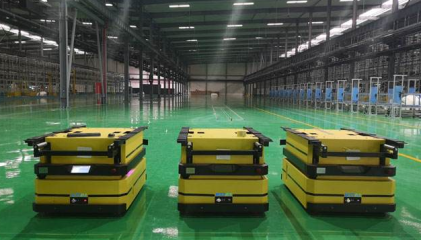 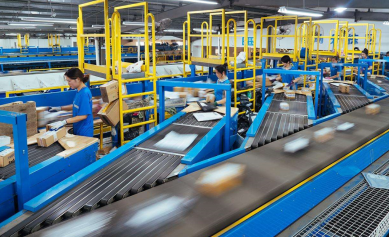 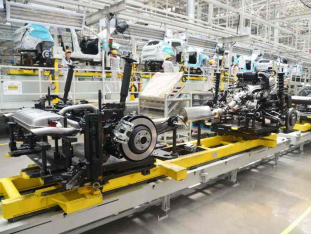 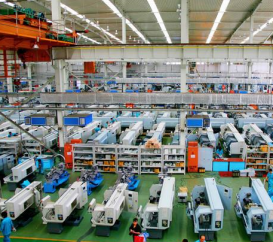                          AGV车导航                                  物流分拣线                           汽车零部件管理                    机床刀具管理产品参数：UHF RFID一体式工业读写器VI-IR610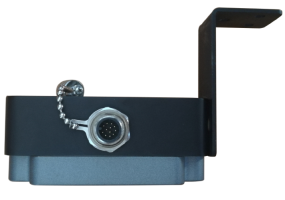 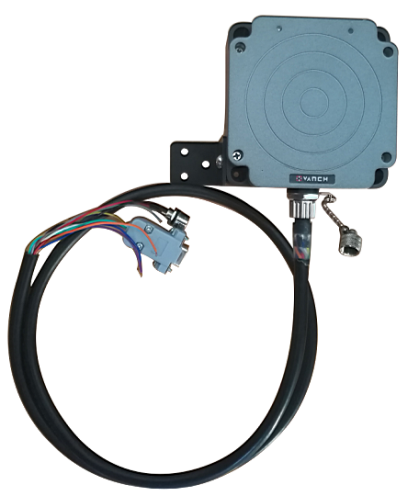 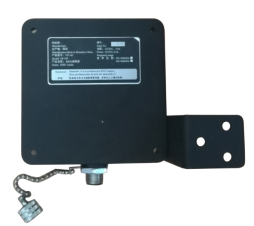 产品型号VI-IR610性能指标性能指标频率范围860Mhz – 960Mhz（随国家或地区不同可以调整）工作区域支持US, Canada and other regions following U.S. FCC Europe and other regions following ETSI EN 302 208 with & without LBT regulationsMainland China、Japan规Korea、Malaysia、Taiwan调频方式广谱调频（FHSS）或定频，可软件设置射频输出20-30dBm可调；50欧负载天线数量内置双馈点陶瓷天线标准接口RS232、RS485；协议支持ModbusRTU、Modbus TCP协议通信速率速率9600～115200bps，可靠的固件升级可扩展的升级机制通用输入/输出（GPIO）光电隔离1路输入，1路输出；应用软件接口提供API开发包及应用例程电气性能电气性能工作状态显示方式LED指示灯、蜂鸣器标签操作性能标签操作性能读取距离距离可控制在30cm-200cm任意设定（和标签性能有关）空中接口协议EPCglobal UHF Class 1 Gen 2 / ISO 18000-6C/ ISO18000-6B最大接收灵敏度-75 dBm; 最大返回损耗: 10 Dbm机械电气性能机械电气性能尺寸95（长）*95（宽）*40（高）mm电源工作电压适应9-24V包装后重量450g湿度5% to 95%, 非凝结防护等级IEC IP67工作温度-20 ºC to +60  ºC存储温度-20°C to 85°C连接器形式圆形防水M10针插座合规性认证FCC认证、CE认证安装支架方式镀锌铁支架，读取角度可调节